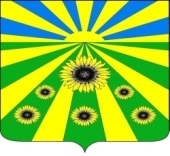 РЕШЕНИЕ СОВЕТА РАССВЕТОВСКОГО СЕЛЬСКОГО ПОСЕЛЕНИЯСТАРОМИНСКИЙ РАЙОНот 25.05.2021                                                                                                № 22.2п. РассветОб утверждении отчета организационного комитетапо проведению публичных слушаний по теме «Об утверждении отчета об исполнении бюджета Рассветовского сельского поселения Староминского района за 2020 год» Заслушав информацию председателя организационного комитета по проведению публичных слушаний по теме «Об утверждении отчета об исполнении бюджета Рассветовского сельского поселения Староминского района за 2020 год», руководствуясь статьей 26 Устава муниципального образования Рассветовского сельского поселения Староминского района, Совет муниципального образования Рассветовского сельского поселения Староминского района, решил:Утвердить отчет организационного комитета по проведению публичных слушаний по теме «Об утверждении отчета об исполнении бюджета Рассветовского сельского поселения Староминского района за 2020 год»  (прилагается).        2. Настоящее решение вступает в силу со дня его обнародования.Глава Рассветовского сельского поселенияСтароминского района                                                                   А.В. ДемченкоПРИЛОЖЕНИЕ  УТВЕРЖДЕН решением Совета Рассветовскогосельскогопоселения Староминского районаот 25.05.2021 № 22.2ОТЧЕТоргкомитета по проведению публичных слушаний по теме: «Об утверждении отчета об исполнении бюджета Рассветовского сельского поселения Староминского района за 2020 год»Решением Совета Рассветовского сельского поселения Староминского района от 06.04.2021 № 21.2 «О назначении публичных слушаний по теме «Об исполнении бюджета Рассветовского сельского поселения» создан оргкомитет.07.04.2021г. состоялось заседание оргкомитета, на котором избран председатель оргкомитета Ющенко Е.А., секретарь –Бреева Л.В. утвержден план работы оргкомитета, утвержден регламент публичных слушаний.20.04.2021 года проведены публичные слушания по теме: «об утверждении отчета по исполнению бюджета Рассветовского сельского поселения Староминского района за 2020 год». Предложений и рекомендаций от экспертов и участников не поступало.20.04.2021 года были принято заключение о публичных слушаниях с предложением утвердить результаты публичных слушаний, внести проект решения об утверждении отчета об исполнении бюджета Рассветовского сельского поселения Староминского района за 2020 год без изменений. Председатель оргкомитета                                                                Е.А. Ющенко